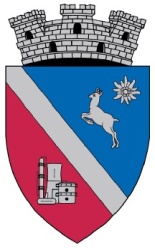 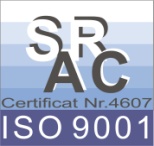 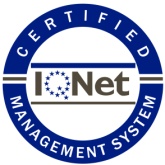 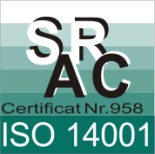 PROIECT   DE   HOTĂRÂRECu privire la aprobarea proiectului «LUCRARI EFICIENTIZARE ENERGETICA CLADIRE CORP L LICEUL TEORETIC I.C.DRAGUSANU» și a cheltuielilor legate de proiect          Primarul Or.Victoria,            Văzând referatul nr. 17.125/11.10.2018 întocmit de Biroul Tehnic cu privire la necesitatea adoptării unei Hotarari a Consiliului Local de aprobare a proiectului «LUCRARI EFICIENTIZARE ENERGETICA CLADIRE CORP L LICEUL TEORETIC I.C.DRAGUSANU» si a cheltuielilor legate de proiect.         Având în vedere depunerea spre finantare a proiectului «LUCRARI EFICIENTIZARE ENERGETICA CLADIRE CORP L LICEUL TEORETIC I.C.DRAGUSANU» in cadrul Programului Operational Regional 2014-2020, Axa Prioritara 3, Prioritatea de Investitii 3.1 - Sprijinirea eficienței energetice, a gestionării inteligente a energiei și a utilizării energiei din surse regenerabile în infrastructurile publice, inclusiv în clădirile publice, și în sectorul locuințelor, Operatiunea B – Cladiri Publice, Apelul de Proiecte POR/2016/3/3.1/B/1/7REGIUNI, precum si a Scrisorii pentru demararea etapei precontractuale nr. 36796/10.10.2018, inregistrata la Primaria Victoria cu nr. 17119/10.10.2018.        Fiind îndeplinite procedurile cuprinse în art.44 şi art.45 din Legea 215/2001, republicată.          În temeiul art.45 din Legea nr.215/2001 privind administraţia publică locală, republicata.PROIECT   DE    HOTARÂRE:ART 1. Se aprobă proiectul «LUCRARI EFICIENTIZARE ENERGETICA CLADIRE CORP L LICEUL TEORETIC I.C. DRAGUSANU»  în vederea finanțării acestuia în cadrul Programului Operațional Regional 2014-2020, Axa prioritară 3, propritatea de investiții 3.1, operațiunea B, nr. apelului de proiecte POR/2016/3/3.1/B/1/7REGIUNI.ART 2. Se aprobă valoarea totală a proiectului «LUCRARI EFICIENTIZARE ENERGETICA CLADIRE CORP L LICEUL TEORETIC I.C. DRAGUSANU» în cuantum de 2.030.610,02 lei (inclusiv TVA).ART 3. Se aprobă contribuția proprie în proiect a UAT Orasul Victoria reprezentând achitarea tuturor cheltuielilor neeligibile ale proiectului, în cuantum de 617,07 lei, cât și contribuția de 2% din valoarea eligibilă a proiectului, în cuantum de 40.599,88 lei, reprezentând cofinanțarea proiectului «LUCRARI EFICIENTIZARE ENERGETICA CLADIRE CORP L LICEUL TEORETIC I.C. DRAGUSANU».            ART 4. Sumele reprezentând cheltuieli conexe ce pot apărea pe durata implementării proiectului «LUCRARI EFICIENTIZARE ENERGETICA CLADIRE CORP L LICEUL TEORETIC I.C.DRAGUSANU» pentru implementarea proiectului în condiții optime, se vor asigura din BUGETUL LOCAL.           ART 5. Se vor asigura toate resursele financiare necesare implementării proiectului în condițiile rambursării/ decontării ulterioare a cheltuielilor din instrumente structurale.          ART 6. Se împuternicește domnul Cristian Gheorghe, în calitate de primar al orașului Victoria  să semeneze toate actele necesare şi contractul de finanţare în numele UAT ORASUL VICTORIA.          Art.7.  Cu data prezentei se abrogă HCL nr. 123/30.07.2018 - cu privire la aprobarea proiectului «LUCRARI EFICIENTIZARE ENERGETICA CLADIRE CORP L LICEUL TEORETIC I.C.DRAGUSANU» și a cheltuielilor legate de proiect.          Art.8.Primarul prin aparatul propriu de specialitate din cadrul Primariei Victoria, va duce la îndeplinire prevederile prezentei hotărâri.                                                                PRIMARCRISTIAN  GHEORGHE                                                                                                                                                                                  VIZAT  PTR. LEGALITATE